Publicado en Madrid el 19/05/2022 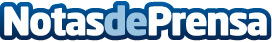 BLEIS MADRID presenta su colección DinastyEl verano de Bleis Madrid representa una vuelta al glamour en clave de rock de los años 80Datos de contacto:Bleis Madrid638 71 74 27Nota de prensa publicada en: https://www.notasdeprensa.es/bleis-madrid-presenta-su-coleccion-dinasty Categorias: Nacional Finanzas Moda Madrid Emprendedores http://www.notasdeprensa.es